KENDRIYA VIDYALAYA SANGATHAN GUWAHATI REGIONHALF YEARLY EXAM (2018 - 19)Class-X Mathematics (SET – 1)Time allowed: 3 Hours 								Max. Marks: 80 General Instructions: (i) All questions are compulsory. (ii) The question paper consists of 30 questions divided into four sections A, B, C and D. (iii)Section A contains 6 questions of 1 mark each. Section B contains 6 questions of 2 marks each. Section C contains 10 questions of 3 marks each. Section D contains 8 questions of 4 marks each. (iv)There is no overall choice. However, an internal choice has been provided in four questions of 3 marks each and 3 questions of 4 marks each. You have to attempt only one of the alternatives in all such questions. (v) Use of calculators is not permitted Section AQuestion numbers 1 to 6 carry 1 mark each.1Is 7×11×13 + 11 a composite number? Justify your answer.2Find the value of k for which the equation 9x2 + 8kx + 16 = 0 has equal roots.3Find the sum of first tweleve multiples of 7.4For what value of x, the points A (1, 2), b (–4, 7) & C (x, –1) are collinear?5If sin3A = cos(A – 260) where 3A is an acute angle, find the value of A.6Find the zeros of the polynomial 4x2 – 7.Section BQuestion numbers 7 to 12 carry 2 marks each.7Check whether 6 n can end with the digit 0 for any natural number n?8In an A.P, the sum of first n terms of an A.P. is given by sn = 3n2 – n. Determine the A.P. & its 25th term.9Solve :  10ax2 – 6x + 15ax – 9 = 0, a ≠ 010Find those points on the X-axis which are at a distance of 5 units from the point (5, –3).11In an isosceles triangle ABC, if AB = AC = 13 cm & the altitude from A on BC is 5 cm. Find BC.12Find the value of the expression Section CQuestion numbers 13 to 22 carry 3 marks each.13Use Euclid’s division lemma to show that the cube of any positive integer is of the form 9m, 9m + 1 or 9m + 8.14If one solution of the equation 3x2 =8x +2k + 1 is seven times the other. Find the solution & the value of k.15Solve graphically:  x – y = – 1 & 2x + y – 10 = 0. Also find the area formed by two lines with x axis.16Determine the ratio in which the point (x, 2) divides the line segment joining the points (–3, –4) & (3, 5). Also find x.ORDetermine the ratio in which the line 2x + y – 4 = 0 divides the line segment joining the points (2, –2) & (3, 7).17In the fig, ABCD is a trapezium in which AB ׀׀ DC. The diagonals AC & DB intersect at O. Prove that 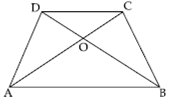 ORIn fig, DE ׀׀ AC & DF ׀׀ AE. Prove that					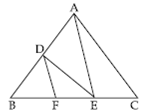 18Solve for x & y:   +3y =14; –  4y = 2319Find the value of  +   – 8 sin2300ORIf tan ( A + B ) = , tan ( A  – B ) = , where A > B & A, B are acute angles. Find the values of A & B.20A fast train takes 3 hours less than a slow train for a journey of 600 km. If speed of the slow train was 10 km/hr less than that of the fast train, find the speeds of the trains.21A contractor on construction job specifies a penalty for delay of completion beyond a certain date as follows: Rs. 200 for the first day, Rs. 250 for the second day, Rs. 300 for the third day etc., the penalty for each succeding day being Rs. 50 more than for the preceeding day. How much money the contractor has to pay as penalty if he has delayed the work by 30 days?ORA spiral is made up of successive semicircles, with centers alternatively at A & B, starting with center at A of radii 0.5 cm, 1 cm, 1.5 cm, 2 cm …….as shown in the figure. What is the total length of such spiral made up of thirteen consecutive semicircles? ( = )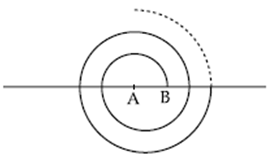 22Prove that the area of the equilateral triangle described on the side of a square is half the area of the equilateral triangle described on its diagonal.Section DQuestion numbers 23 to 30 carry 3 marks each.23The sum of the reciprocals of Rehman’s ages (in years) 3 years ago & 5 years from now is . Find his present age.ORSolve: 24If m times the mthterm of an A.P. is same as n times the nth term, find its (m + n)th term.25Prove that in a right triangle the square of the hypotenuse is equal to the sum of the squares of the other two sides.ORProve that the equilateral triangles described on the two sides of a right-angled triangle are together equal to the equilateral triangle described on the hypotenuse in terms of their areas.26Prove that is an irrational number.27Find all the zeros of the polynomial x4 – 5x3 + 2x2 + 10x – 8, if two of its zeros are, –.28Find values of a & b for which the system of linear equations has infinite number of solutions. 	2x – (a – 4)y = 2b + 1; 4x – (a – 1)y = 5b – 1.29Find the area of the quadrilateral ABCD formed by the joining of the following points in order: A(2, 9), B (3, 5), C (5, 5), D(7, 9).30If sin + cos = sin(900 – ), then find the value of tanOREvaluate sin(500 +)  – cos(400 – ) + cot2300 +  + 